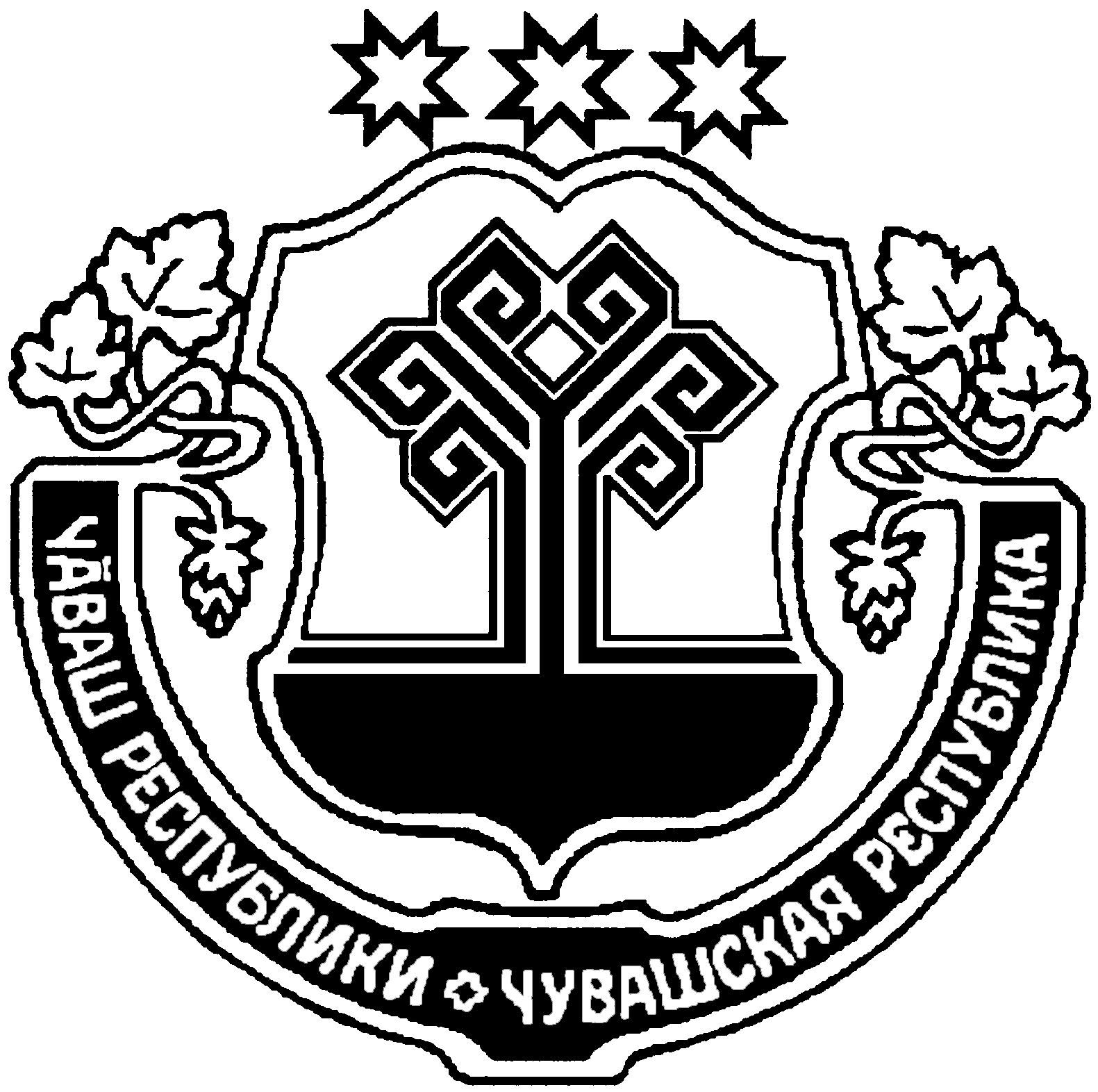 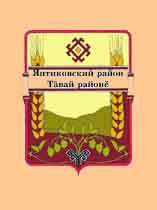 В номере: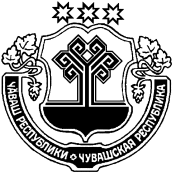 О проведении открытого аукционаВ соответствии c Гражданским кодексом Российской Федерации, статьей 39.11 Земельного Кодекса Российской Федерации, администрация Янтиковского сельского поселения постановляет:Провести открытый аукцион на право заключения договора аренды земельного участка:лот № 1 земельный участок, категория земель: земли сельскохозяйственного назначения, разрешенное использование: выращивание зерновых и иных сельскохозяйственных культур, площадь 20000 кв.м., кадастровый номер 21:26:120301:265, адрес (местонахождение) объекта: Чувашская Республика, Янтиковский район, Янтиковское сельское поселение.Начальный размер годовой арендной платы –1130,00 рублей, шаг аукциона - 33,90 рублей, задаток – 1130,00 рублей, срок аренды - 49 лет.лот № 2 земельный участок, категория земель: земли сельскохозяйственного назначения, разрешенное использование: выращивание зерновых и иных сельскохозяйственных культур, площадь 78300 кв.м., кадастровый номер 21:26:110106:846, адрес (местонахождение) объекта: Чувашская Республика, Янтиковский район, Янтиковское сельское поселение.Начальный размер годовой арендной платы –3950,00 рублей, шаг аукциона - 118,50 рублей, задаток – 3950,00 рублей, срок аренды - 49 лет.Провести открытый аукцион па продаже земельного участка:лот № 3 земельный участок, категория земель: земли сельскохозяйственного назначения, разрешенное использование: для ведения сельскохозяйственного производства, площадь 23000 кв.м., кадастровый номер 21:26:110104:371, адрес (местонахождение) объекта: Чувашская Республика, Янтиковский район, Янтиковское сельское поселение.Начальная цена земельного участка –14700,00 рублей, шаг аукциона - 441,00 рублей, задаток – 14700,00 рублей.3. Извещение, форму заявки и проекты договоров разместить на сайте Янтиковского сельского поселения Янтиковского района по адресу: http://gov.cap.ru/Default.aspx?gov_id=542, на официальном сайте в информационно-телекоммуникационной сети Интернет: www.torgi.gov.ru и опубликовать в информационном издании «Вестник Янтиковского сельского поселения Янтиковского района».4. Контроль за выполнением настоящего постановления оставляю за собой.Глава Янтиковского сельского поселения                                 Н.И. СормовИЗВЕЩЕНИЕ О ПРОВЕДЕНИИ ОТКРЫТОГО АУКЦИОНАОрганизатор аукциона: Администрация Янтиковского сельского поселения Янтиковского района Чувашской Республики.Адрес: 429290, Чувашская Республика, Янтиковский район, с. Янтиково, пр. Ленина, д. 21.Номер контактного телефона: (83548) 2-14-56.Адрес электронной почты: sao-yantikovo@cap.ruКонтактное лицо: Сормов Николай Иванович	Реквизиты решения о проведении аукциона: постановление администрации Янтиковского сельского поселения Янтиковского района от 01.06.2020 № 54 «О проведении открытого аукциона».Предмет аукциона:1.	Аренда земельных участков:лот № 1 земельный участок, категория земель: земли сельскохозяйственного назначения, разрешенное использование: выращивание зерновых и иных сельскохозяйственных культур, площадь 20000 кв.м., кадастровый номер 21:26:120301:265, адрес (местонахождение) объекта: Чувашская Республика, Янтиковский район, Янтиковское сельское поселение.Начальный размер годовой арендной платы –1130,00 рублей, шаг аукциона - 33,90 рублей, задаток – 1130,00 рублей, срок аренды - 49 лет.Права на земельный участок, об ограничениях этих прав: не зарегистрировано.лот № 2 земельный участок, категория земель: земли сельскохозяйственного назначения, разрешенное использование: выращивание зерновых и иных сельскохозяйственных культур, площадь 78300 кв.м., кадастровый номер 21:26:110106:846, адрес (местонахождение) объекта: Чувашская Республика, Янтиковский район, Янтиковское сельское поселение.Начальный размер годовой арендной платы –3950,00 рублей, шаг аукциона - 118,50 рублей, задаток – 3950,00 рублей, срок аренды - 49 лет.Права на земельный участок, об ограничениях этих прав: не зарегистрировано.2.	Продажа земельного участка:лот № 3 земельный участок, категория земель: земли сельскохозяйственного назначения, разрешенное использование: для ведения сельскохозяйственного производства, площадь 23000 кв.м., кадастровый номер 21:26:110104:371, адрес (местонахождение) объекта: Чувашская Республика, Янтиковский район, Янтиковское сельское поселение.Начальная цена земельного участка –14700,00 рублей, шаг аукциона - 441,00 рублей, задаток – 14700,00 рублей.Права на земельный участок, об ограничениях этих прав: не зарегистрировано.Порядок приема заявки на участие в аукционе, об адресе места ее приема:Заявки на участие в аукционе и документы, требуемые для участия в аукционе, принимаются в письменной форме по адресу: 429290, Чувашская Республика, Янтиковский район, с. Янтиково, пр. Ленина, д. 21.К участию в аукционе допускаются юридические, физические лица, индивидуальные предприниматели, своевременно подавшие заявку на участие в аукционе, представившие надлежащим образом оформленные документы в соответствии с извещением и перечислившие на счет организатора аукциона сумму задатка в порядке и срок, указанные в извещении.Для участия в аукционе заявители представляют в установленный в извещении о проведении  аукциона срок следующие документы:1) заявка на участие в аукционе по установленной в извещении о проведении аукциона форме с указанием банковских реквизитов счета для возврата задатка;2) копии документов, удостоверяющих личность заявителя (для граждан) – все страницы;3) надлежащим образом заверенный перевод на русский язык документов о государственной регистрации юридического лица в соответствии с законодательством иностранного государства в случае, если заявителем является иностранное юридическое лицо;4) документы, подтверждающие внесение задатка.Представление документов, подтверждающих внесение задатка, признается заключением соглашения о задатке.Один заявитель вправе подать только одну заявку на участие в аукционе (лоту).Заявка на участие в аукционе, поступившая по истечении срока приема заявок, возвращается заявителю в день ее поступления.Заявитель имеет право отозвать принятую организатором аукциона заявку на участие в аукционе до дня окончания срока приема заявок, уведомив об этом в письменной форме организатора аукциона.Заявитель не допускается к участию в аукционе в следующих случаях:1) непредставление необходимых для участия в аукционе документов или представление недостоверных сведений;2) непоступление задатка на дату рассмотрения заявок на участие в аукционе;3) подача заявки на участие в аукционе лицом, которое в соответствии с Земельным кодексом и другими федеральными законами не имеет права быть участником конкретного аукциона, покупателем земельного участка или приобрести земельный участок в аренду;4) наличие сведений о заявителе, об учредителях (участниках), о членах коллегиальных исполнительных органов заявителя, лицах, исполняющих функции единоличного исполнительного органа заявителя, являющегося юридическим лицом, в предусмотренном настоящей статьей реестре недобросовестных участников аукциона.Дата и время начала и окончания приема заявок на участие в аукционе:Начало приема заявок 02 июня 2020 г. 08.00 часов.Окончание приема заявок 01 июля 2020 г. 17.00 часов.Порядок внесения задатка участниками аукциона и возврата им задатка:Задаток должен быть внесен не позднее даты окончания приема заявок на участие в аукционе.Задаток возвращается в течение трех рабочих дней:- заявителю в случае отзыва заявки со дня поступления уведомления об отзыве заявки;- заявителю, не допущенному к участию в аукционе со дня оформления протокола приема заявок на участие в аукционе;- лицам, участвовавшим в аукционе, но не победившим в нем со дня подписания протокола о результатах аукциона.Задаток, внесенный лицом, признанным победителем аукциона, задаток, внесенный иным лицом, с которым договор купли-продажи (аренды) земельного участка заключается в соответствии с пунктом 13, 14 или 20 статьи 39.12 Земельного кодекса, засчитываются в оплату по договору аренды земельного участка. Задатки, внесенные этими лицами, не заключившими в установленном порядке договора аренды земельного участка вследствие уклонения от заключения указанных договоров, не возвращаются.Банковские реквизиты счета для перечисления задатка: Управление Федерального казначейства по Чувашской Республики (Янтиковское сельское поселение л/с 05153003560), ИНН 2121002599   КПП 212101001, р/с 40302810397063000037 в Отделение - НБ Чувашская Республика г.Чебоксары, БИК 049706001. Назначение платежа: «Обеспечение заявки на участие в аукционе по лоту № ___».Место, дата, время и порядок проведения аукциона:Аукцион состоится 06 июля 2020 г. в 10.00 часов по московскому времени по адресу: Чувашская Республика, Янтиковский район, с. Янтиково, пр. Ленина, д. 21.Аукцион проводится организатором аукциона в присутствии членов комиссии, участников аукциона (их представителей). Аукцион ведет аукционист. Аукцион начинается с оглашения аукционистом наименования, основных характеристик и начального размера ежегодной арендной платы или начальной цены земельного участка, «шага аукциона» и порядка проведения аукциона. Участникам аукциона выдаются пронумерованные билеты, которые они поднимают после оглашения аукционистом начального размера ежегодной арендной или платы начальной цены и каждого размера ежегодной арендной платы или очередной цены в случае, если готовы заключить договор аренды или купить земельный участок в соответствии с этим размером арендной платы или ценой. Каждую последующий размер ежегодной арендной платы или цены аукционист назначает путем увеличения размера ежегодной арендной платы или текущей цены на «шаг аукциона». После объявления очередного размера ежегодной арендной или платы цены аукционист называет номер билета участника аукциона, который первым поднял билет, и указывает на этого участника аукциона. Затем аукционист объявляет следующий размер ежегодной арендной платы или цену в соответствии с «шагом аукциона». При отсутствии участников аукциона, готовых заключить договор аренды или купить земельный участок в соответствии с названной аукционистом размера ежегодной арендной платы или цены, аукционист повторяет этот размер ежегодной арендной платы или цены 3 раза. Если после троекратного объявления очередного размера ежегодной арендной платы или цены ни один из участников аукциона не поднял билет, аукцион завершается. Победителем аукциона признается участник аукциона, предложивший наибольший размер ежегодной арендной платы за земельный участок или наибольшую цену.В случае, если в аукционе участвовал только один участник или при проведении аукциона не присутствовал ни один из участников аукциона, либо в случае, если после троекратного объявления предложения о начальной цене предмета аукциона не поступило ни одного предложения о цене предмета аукциона, которое предусматривало бы более высокую цену предмета аукциона, аукцион признается несостоявшимся.Договор купли-продажи (аренды) земельного участка заключается с победителем аукциона либо с лицом, которым подана единственная заявка на участие в аукционе, с заявителем, признанным единственным участником аукциона, с единственным принявшим участие в аукционе его участником на условиях, указанных в извещении о проведении этого аукциона.Договор купли-продажи (аренды) земельного участка заключается в течение 30 дней со дня направления проекта договора, но не ранее чем через десять дней со дня размещения информации о результатах аукциона на официальном сайте Российской Федерации для размещения информации о проведении торгов. Осмотр земельного участка будет осуществляться каждый четверг до дня окончания приема заявок с 14.00 часов по предварительному изъявлению заявителя.  Перечень приложений к настоящему извещению:1. Форма заявки на участие в аукционе (приложение № 1).2. Проект договора купли-продажи земельного участка (приложение № 2).3. Проект договора аренды земельного участка (приложение № 3).Глава Янтиковскогосельского поселения                                				       	           Н.И. СормовПриложение № 1к извещению о проведении аукционаФорма заявкиЗАЯВКА НА УЧАСТИЕ В АУКЦИОНЕЗаявитель _____________________________________________________________________,(юр.лица – полное наименование организации, физ.лица - фамилия, имя, отчество, год рождения, паспортные данные)в лице _________, действующего на основании ____________________________________,(наименование, дата и номер уполномочивающего документа)извещает о своем желании принять участие в аукционе по продаже земельного участка, категория земель: __________, разрешенное использование: _________, площадь ____ кв.м., кадастровый номер _____________, адрес (местонахождение) объекта: _______________________________, который состоится «___»___________ 2020 года и обязуется:1. Соблюдать условия аукциона, содержащиеся в извещении о проведении открытого аукциона, а также порядок проведения аукциона;2. В случае признания победителем аукциона подписать протокол о результатах аукциона;3. Заключить с администрацией Янтиковского сельского поселения Янтиковского района договор купли-продажи земельного участка в течение 30 дней со дня направления проекта договора, но не ранее чем через десять дней со дня размещения информации о результатах аукциона на официальном сайте Российской Федерации для размещения информации о проведении торгов.Предварительно согласен на использование организатором аукциона персональных данных согласно ст. 3 Федерального закона от 27 июля 2006 г. № 152-ФЗ «О персональных данных» в целях, определенных п. 15, 16 ст. 39.12 Земельного кодекса Российской Федерации. Юридический адрес/ место жительства заявителя _________________ИНН/КПП______________________________(для юр.лиц и ИП)Платежные реквизиты заявителя, счета в банке, на который перечисляется сумма возвращаемого задатка:р/с_____________________наименование банка_______________________к/с_____________________БИК____________________Контактный телефон____________________Настоящим гарантируем подлинность и достоверность документов и информации, представленных в составе настоящей заявки.Перечень прилагаемых документов:1.______________2.______________…______________.Подпись Заявителя(полномочного представителя Заявителя)_________________/_________________ М.П.Принято:________________________________________       (наименование должности, ф.и.о) "_____"______________2020 г. ____ч.____мин.	              ______________________								                         (подпись)Регистрационный номер заявки:  №_____________Проект договора аренды ДОГОВОР АРЕНДЫ № ___ЗЕМЕЛЬНОГО УЧАСТКА  с. Янтиково			             				     «__» _____________ 2020 г.Администрация Янтиковского сельского поселения Янтиковского района Чувашской Республики, именуемая в дальнейшем «Арендодатель», в лице главы Янтиковского сельского поселения Янтиковского района Чувашской Республики Сормова Николая Ивановича, действующего на основании Устава с одной стороны, и _______________________, именуемый в дальнейшем «Арендатор», с другой стороны, именуемые в дальнейшем «Стороны», заключили настоящий договор о нижеследующем:1. Предмет Договора1.1. Арендодатель на основании постановления администрации Янтиковского сельского поселения от __.__ 2020 № __ «_________________» предоставляет, а Арендатор принимает в аренду земельный участок категории земель: __________, разрешенным использованием: __________, площадью ________ кв.м., кадастровым номером ____________, адрес (местонахождение) объекта: ________________ (далее - Участок), принадлежащий Арендодателю на основании ______________. 1.2. Срок аренды – __ (_________) лет с даты подписания акта приема-передачи Участка.1.3. Арендодатель гарантирует, что предмет Договора не обременен правами и претензиями третьих лиц, о которых Арендодатель не мог не знать. Арендодатель берет на себя урегулирование любых претензий третьих лиц, предъявляющих какие-либо законные права на предмет Договора.2. Размер и условия внесения арендной платы2.1. Размер ежегодной арендной платы за Участок составляет _____________ рублей (_________), без учета НДС. 2.2. Арендная плата исчисляется с даты подписания акта приема-передачи Участка.2.3. Арендная плата по Договору вносится Арендатором ежемесячно, равными долями за каждый месяц вперед, до 10 числа текущего месяца путем перечисления денежных средств на счет УФК по Чувашской Республике (Администрация Янтиковского сельского поселения Янтиковского района Чувашской Республики, л/с 04153003560), р/с 40101810900000010005 в Отделение - НБ Чувашская Республика г. Чебоксары, БИК 049706001, ИНН 2121002599, КПП 212101001, ОКТМО 97658445, КБК 99311105025100000120.Исполнением обязательств по внесению соответствующей платы является поступление денежных средств на расчетный счет, указанный Арендодателем.2.4. Внесенный Арендатором задаток в размере ________ рублей (_________) засчитывается в счет арендной платы.2.5. Размер арендной платы ежегодно корректируется с учетом изменения среднегодового индекса потребительских цен на товары и услуги, установленного в прогнозе социально-экономического развития Чувашской Республики на текущий год и (или) изменения кадастровой стоимости земельного участка. В этом случае исчисление и уплата Арендатором арендной платы осуществляется на основании дополнительных соглашений к Договору. Размер арендной платы с учетом произведенной переоценки не может быть ниже годового размера арендной платы, установленного настоящим Договором.2.6. Обязательные платежи в отношении Участка уплачиваются Арендатором в сроки, установленные действующим законодательством.2.7. Не использование Арендатором Участка не является основанием для невнесения арендной платы в порядке и сроки, предусмотренные настоящим Договором, а также для невыполнения Арендатором своих обязательств по Договору.2.8. В случае досрочного расторжения Договора платежи, указанные в п.2.3 и п.2.4. Договора, выплаченные Арендатором до даты расторжения Договора, возврату Арендатору не подлежат.3. Права и обязанности Арендодателя3.1. Арендодатель имеет право:- вносить по согласованию с Арендатором в Договор необходимые изменения и уточнения в случае изменения Законодательства;- на беспрепятственный доступ на территорию Участка с целью его осмотра на предмет соблюдения условий Договора;- требовать от Арендатора устранения выявленных Арендодателем нарушений условий Договора;- требовать досрочного расторжения Договора при невыполнении Арендатором условий Договора, при использовании земли не по целевому назначению, при невнесении арендной платы более чем за 3 месяца, а также в случаях, предусмотренных действующим законодательством;- требовать в случае неоднократной либо длительной задержки (более двух месяцев подряд) внесения арендной платы за два месяца вперед;- требовать от Арендатора возмещения убытков, причиненных ухудшением качества Участка и экологической обстановки в результате хозяйственной деятельности Арендатора, а также по другим основаниям, предусмотренным действующим законодательством;- вносить в государственные органы, осуществляющие государственный контроль за использованием и охраной земель, требования о приостановлении работ, ведущихся Арендатором с нарушением законодательства, нормативных актов или условий, установленных Договором;- требовать через суд выполнения Арендатором всех условий Договора.3.2. Арендодатель обязан:- выполнять в полном объеме все условия Договора;- передать Арендатору земельный участок в состоянии, соответствующем условиям Договора по акту приема-передачи земельного участка;- не вмешиваться в хозяйственную деятельность Арендатора, если она не противоречит условиям Договора и действующему законодательству;- не издавать специальных актов, затрагивающих (ущемляющих, ограничивающих) права Арендатора, кроме случаев, оговоренных в Договоре.4. Права и обязанности Арендатора4.1. Арендатор имеет право:- использовать Участок в порядке, установленном настоящим Договором и действующим законодательством Российской Федерации;- с письменного согласия Арендодателя сдавать Участок в субаренду (поднаем) в пределах срока действия Договора. Ответственным в этом случае по Договору перед Арендодателем остается Арендатор;- осуществлять другие права на использование Участка, предусмотренные законодательством;4.2. Арендатор обязан:- использовать полученный в аренду Участок в соответствии с его целевым назначением и принадлежностью к категории земель и разрешенным использованием, которые не должны наносить вред окружающей среде, в том числе земле как природному объекту;- не допускать ухудшения экологической обстановки на арендуемом Участке и прилегающих территориях в результате своей хозяйственной деятельности; - своевременно уплачивать Арендодателю арендную плату в размере и порядке предусмотренном настоящим Договором. По требованию Арендодателя представлять подлинники платежных документов;- обеспечивать Арендодателю, органам государственного и (или) муниципального контроля свободный доступ на Участок за использованием и охраной земель;- выполнять в соответствии с требованиями соответствующих служб условия эксплуатации подземных и наземных коммуникаций, сооружений, дорог, проездов и т.п. и не препятствовать их ремонту и обслуживанию;- не нарушать права других землепользователей и природопользователей;- не допускать загрязнение, захламление, деградацию Участка;- не препятствовать юридическим лицам, осуществляющим (на основании соответствующего решения уполномоченного органа власти) геодезические, геологоразведочные, землеустроительные и другие исследования и изыскания, в проведении этих работ;- не препятствовать размещению на Участке межевых, геодезических и других специальных знаков. Сохранять имеющиеся на Участке межевые, геодезические и другие специальные знаки, установленные на земельном участке в соответствии с законодательством;- в месячный срок с даты подписания настоящего Договора зарегистрировать его в органе, осуществляющем государственную регистрацию прав на недвижимое имущество и сделок с ним и представить Арендодателю один зарегистрированный экземпляр Договора;- после окончания срока действия Договора или досрочного его расторжения возвратить Арендодателю Участок в пригодном к использованию состоянии по передаточному акту в 10-дневный срок;- в случае намерения досрочного расторжения Договора письменно сообщить Арендодателю не позднее чем за три месяца о предстоящем досрочном расторжении Договора и освобождении Участка;- выполнять иные требования, предусмотренные законодательством о земле.5. Ответственность сторон5.1. За нарушение условий Договора Стороны несут ответственность, предусмотренную законодательством Российской Федерации.5.2. За нарушение срока внесения арендной платы по Договору, Арендатор выплачивает Арендодателю пени из расчета 0,1% от суммы долга за каждый календарный день просрочки. Пени перечисляются в порядке, предусмотренном п. 2.3 Договора.5.3. За несвоевременное возвращение арендованного по настоящему Договору Участка по истечении срока аренды Арендатор уплачивает Арендодателю пеню в размере 0,5% от годовой суммы арендной платы за каждый день просрочки.5.4. В случае использования земельного участка не в соответствии с его целевым назначением Арендатор выплачивает Арендодателю штраф в 10-кратном размере месячной арендной платы и возмещает все причиненные этим убытки (реальный ущерб).5.5. Ответственность Сторон за нарушение обязательств по Договору, вызванных действием обстоятельств непреодолимой силы, регулируется законодательством Российской Федерации.5.6. Уплата пеней и штрафов, установленных настоящим Договором, не освобождает стороны от выполнения лежащих на них обязательств или устранения нарушений.6. Рассмотрение споров6.1. Земельные и имущественные споры, возникающие в ходе реализации настоящего Договора, разрешаются в соответствии с действующим законодательством местными органами власти, судом или арбитражным судом в соответствии с их компетенцией.7. Изменение, расторжение, прекращение и продление Договора.7.1. Настоящий Договор считается прекращенным по истечении срока действия аренды. Продолжение использования Участка Арендатором по истечении срока аренды, указанного в п. 1.2. Договора, не является основанием для возобновления или продления Договора.7.2. Изменения условий Договора допускаются по соглашению Сторон, за исключением случая, указанного в п.2.5. Вносимые дополнения и изменения рассматриваются сторонами в 10-дневный срок и оформляются дополнительными соглашениями.Внесение изменений в заключенный Договор в части изменения вида разрешенного использования Участка не допускается.7.3. Настоящий Договор может быть расторгнут досрочно в следующих случаях:1) по соглашению Сторон;2) при изъятии Участка Арендодателем для государственных или муниципальных нужд в соответствии с правилами, предусмотренными Гражданским кодексом Российской Федерации;3) по требованию Арендодателя - в судебном порядке в случаях, когда Арендатор:- использует Участок с существенным нарушением условий Договора или использует Участок не по целевому назначению и его разрешенным использованием либо с неоднократными нарушениями. Все условия настоящего Договора являются существенными;- использует Участок способами, приводящими к его порче и значительному ухудшению экологической обстановки;- более двух раз подряд по истечении установленного Договором срока платежа не вносит арендную плату;4) по требованию Арендатора - в судебном порядке в случаях, когда:- Арендодатель не предоставляет Участок в пользование Арендатору либо создает препятствия пользованию Участком в соответствии с условиями Договора или назначением Участка;- наличия у переданного Арендодателем Участка недостатков, которые препятствуют пользованию им в соответствии с его целями, указанными в п. 1.1 Договора, и которые не были оговорены Арендодателем при заключении Договора, не были заранее известны Арендатору и не должны были быть обнаружены Арендатором во время осмотра Участка при заключении Договора;- Участок в силу обстоятельств, за которые Арендатор не отвечает, окажется в состоянии, не пригодном для использования.8. Прочие условия8.1. Договор вступает в силу с момента его государственной регистрации в органе, осуществляющем государственную регистрацию прав на недвижимое имущество и сделок с ним. Условия настоящего Договора распространяются на отношения, возникшие между Сторонами с даты подписания акта приема-передачи Участка.8.2. Дополнительные соглашения, предусматривающие изменение условий Договора, подлежат государственной регистрации.8.3. Договор субаренды Участка, а также Договор передачи Арендатором своих прав и обязанностей по Договору подлежат государственной регистрации и направляются Арендодателю.8.4. К договорам субаренды применяются правила настоящего Договора.8.5. Срок действия договора субаренды не может превышать срок действия Договора.8.6. При досрочном расторжении Договора договор субаренды Участка прекращает свое действие.8.7. Расходы по государственной регистрации Договора, а также изменений и дополнений к нему возлагаются на Арендатора.8.8. Взаимоотношения Сторон, не урегулированные настоящим Договором, регламентируются действующим законодательством Российской Федерации и Чувашской Республики.8.9. Договор составлен в трех экземплярах, имеющих одинаковую юридическую силу.9. Адреса, реквизиты и  подписи сторонПРОЕКТ                                                      Договор № ___купли - продажи  земельного участка с. Янтиково							                 «___» _________ 2020 годаАдминистрация Янтиковского сельского поселения Янтиковского района Чувашской Республики, именуемая в дальнейшем «Продавец», в лице главы Янтиковского сельского поселения Сормова Николая Ивановича, действующего на основании Устава, с одной стороны, и ___________________________________, именуемый в дальнейшем «Покупатель», с другой стороны, именуемые в дальнейшем «Стороны», заключили настоящий Договор о нижеследующем:1. Предмет Договора1.1. Продавец на основании постановления_____________________ обязуется передать, а Покупатель принять в собственность земельный участок категории земель: ________________, разрешенным использованием: ______________, площадью ____________ кв.м., кадастровым номером _______________, местоположение: ______________________ (далее - Участок) и оплатить по цене и на условиях настоящего Договора.1.2. Участок передается Продавцом Покупателю по передаточному акту в течение 10 календарных дней после поступления денежных средств, указанных в разделе 2 на счет Продавца в полном объеме.1.3. Указанный Участок правами третьих лиц не обременен, в споре и под арестом не состоит. Продавец передает Участок Покупателю по настоящему Договору свободным от любых имущественных прав и претензий третьих лиц, о которых в момент заключения Договора они не могли не знать.2. Плата по Договору2.1. Цена Участка составляет ___________ (_____________) рублей.2.2. Внесенный Покупателем задаток в размере _________ (___________) рублей засчитывается в счет цены Участка. 2.3. Покупатель обязан перечислить Продавцу денежную сумму, указанную в п. 2.1. Договора, за вычетом внесенного задатка на счет УФК по Чувашской Республике (Янтиковское сельское поселение), р/с 40101810900000010005 в Отделение - НБ Чувашская Республика г. Чебоксары, БИК 049706001, ИНН 2121002599, КПП 212101001, КБК 99311406025100000430; ОКТМО 97658445 «Поступления от продажи земельных участков», в течение 30 календарных дней с момента подписания настоящего Договора.Обязательства Покупателя по оплате стоимости Участка считаются выполненными в день зачисления платежа на расчетный счет Продавца.3. Ограничения и обременения земельного участка3.1. На Участок не распространяются ограничения в использовании.3.2. Участок не обременен сервитутами.4. Права и обязанности сторон4.1. Продавец имеет право:4.1.1. Требовать от Покупателя оплаты Участка в размере, порядке и сроки, установленные п.2.3 Договора.4.1.2. В случае уклонения Покупателя от государственной регистрации перехода права собственности на Участок обратиться в суд с требованием о проведении государственной регистрации перехода права собственности и возмещении убытков, вызванных задержкой регистрации.4.2. Продавец обязуется:4.2.1. Предоставить Покупателю сведения, необходимые для исполнения условий, установленных Договором.4.3. Покупатель имеет право:4.3.1. Требовать предоставления Участка, пригодного для его использования в соответствии с целевым назначением.4.4. Покупатель обязуется:4.4.1. Оплатить цену Участка в размере, порядке и сроки, установленные п. 2.3 Договора.4.4.2. Выполнять требования, вытекающие из установленных в соответствии с законодательством Российской Федерации ограничений прав на Участок и сервитутов.4.4.3. Не уклоняться от государственной регистрации перехода права собственности;4.4.4. С момента подписания Договора и до момента регистрации права собственности на Участок не отчуждать в собственность третьих лиц приобретенный Участок.4.4.5. За свой счет обеспечить государственную регистрацию права собственности на Участок и представить копии документов о государственной регистрации Продавцу.4.4.6. Использовать Участок в соответствии с целевым назначением и разрешенным использованием.4.5. Продавец и Покупатель имеют равные права и несут обязанности, установленные законодательством Российской Федерации и Чувашской Республики.5. Ответственность сторон5.1. Стороны несут ответственность за невыполнение либо ненадлежащее выполнение условий Договора в соответствии с законодательством Российской Федерации.5.2. За нарушение срока внесения платежа, указанного в п. 2.3 Договора, Покупатель выплачивает Продавцу пени в размере 0,1 % от суммы неуплаты за каждый день просрочки.5.3. Ответственность сторон, не предусмотренная настоящим Договором, определяется в соответствии с законодательством Российской Федерации и Чувашской Республики.6. Особые условия6.1. Покупатель осмотрел Участок в натуре, ознакомился с его количественными и качественными характеристиками, подземными и наземными сооружениями и объектами, правовым режимом земель и претензий не имеет.6.2. Покупатель обязуются обеспечить свободный доступ соответствующих служб в целях ремонта коммунальных, инженерных, электрических и других линий и сетей, а также объектов транспортной инфраструктуры при прохождении их через Участок указанный в пункте 1.1.6.3. Изменение целевого назначения Участка, указанного в пункте 1.1 Договора, допускается  в порядке, предусмотренном законодательством Российской Федерации.6.4. Все изменения и дополнения к Договору действительны, если они совершены в письменной форме и подписаны уполномоченными лицами.7. Рассмотрение споров7.1. При возникновении споров по настоящему Договору Стороны принимают меры к их регулированию путем переговоров. 7.2. Если Стороны не придут к соглашению путем переговоров, все споры рассматриваются в претензионном порядке. Срок рассмотрения претензии – 10 (десять) дней с даты получения претензии.7.3. При не достижении согласия заинтересованная Сторона обращается с исковым заявлением в  арбитражный суд Чувашской Республики. Стороны признают решение судов окончательным и обязательным к исполнению для обеих Сторон.8. Действие Договора8.1. Настоящий Договор вступает в силу со дня его подписания Сторонами.8.2. Отношения между Сторонами прекращаются при выполнении ими всех условий настоящего Договора и полного завершения расчетов.9. Заключительные положения9.1. Право собственности на Участок возникает у Покупателя с момента государственной регистрации перехода права собственности от Продавца к Покупателю.9.2. Обязательства Продавца по настоящему Договору считаются исполненными после подписания сторонами передаточного акта и государственной регистрации перехода права собственности на Участок.9.3. Расходы, связанные с оформлением Договора и государственной регистрации права собственности на Участок несет Покупатель.9.4. Взаимоотношения Сторон, не урегулированные настоящим Договором, регламентируются действующим законодательством Российской Федерации и Чувашской Республики.9.5. Настоящий Договор составлен в 3 экземплярах, имеющих одинаковую юридическую силу. Подписи сторон:Постановление о проведении аукционаИзвещение о проведении  аукциона.Форма заявки на участие в аукционе.Проект договора  аренды.Проект договора купли-продажиЧĂВАШ РЕСПУБЛИКИТĂВАЙ РАЙОНĚ ЧУВАШСКАЯ РЕСПУБЛИКАЯНТИКОВСКИЙ РАЙОНТĂВАЙ ЯЛ ПОСЕЛЕНИЙĚН АДМИНИСТРАЦИЙĚ ЙЫШĂНУ01 июня 2020 г. №  54     Тǎвай ялěАДМИНИСТРАЦИЯЯНТИКОВСКОГО СЕЛЬСКОГОПОСЕЛЕНИЯПОСТАНОВЛЕНИЕ     01 июнь  2020 ç. 54 №село ЯнтиковоНа бланке организации (при наличии)Дата, исх. номерАдминистрация Янтиковского сельского поселения Янтиковского районаАрендодатель:Администрация Янтиковского сельского поселения Янтиковского района Чувашской Республики	429290, Чувашская Республика, Янтиковский район, с. Янтиково, пр. Ленина, д. 21	ИНН 2121002599, КПП 212101001ОГРН 1052134013942, ОКТМО 97658445р/с  40204810400000100338  в Отделение-НБ Чувашская Республика г. ЧебоксарыБИК 049706001Тел. (83548) 2-13-01Глава Янтиковского сельского поселения Янтиковского района______________________Н.И. Сормовм.п.Арендатор:______________________________________________________________________________________________________________________________________________________________________________ /______________/                (подпись)ПродавецАдминистрация Янтиковского сельского поселения Янтиковского района Чувашской Республики	429290, Чувашская Республика, Янтиковский район, с. Янтиково, пр. Ленина, д. 21	ИНН 2121002599, КПП 212101001ОГРН 1052134013942, ОКТМО 97658445р/с  40204810400000100338  в Отделение-НБ Чувашская Республика г. ЧебоксарыБИК 049706001Тел. (83548) 2-13-01Глава Янтиковского сельского поселения Янтиковского района______________________Н.И. СормовПокупатель          ___________________ /______________/Информационное издание «Вестник Янтиковского сельского поселения Янтиковского района»429290, с. Янтиково, пр. Ленина, 21                Учредитель:Муниципальное образование «Янтиковское сельское поселение Янтиковского района»Гл. редактор: А.М.ИвановаТираж: 15 экз.Объем 1 п.л. Формат № 4Бесплатно